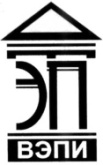 Автономная некоммерческая образовательная организациявысшего образования«Воронежский экономико-правовой институт»(АНОО ВО «ВЭПИ»)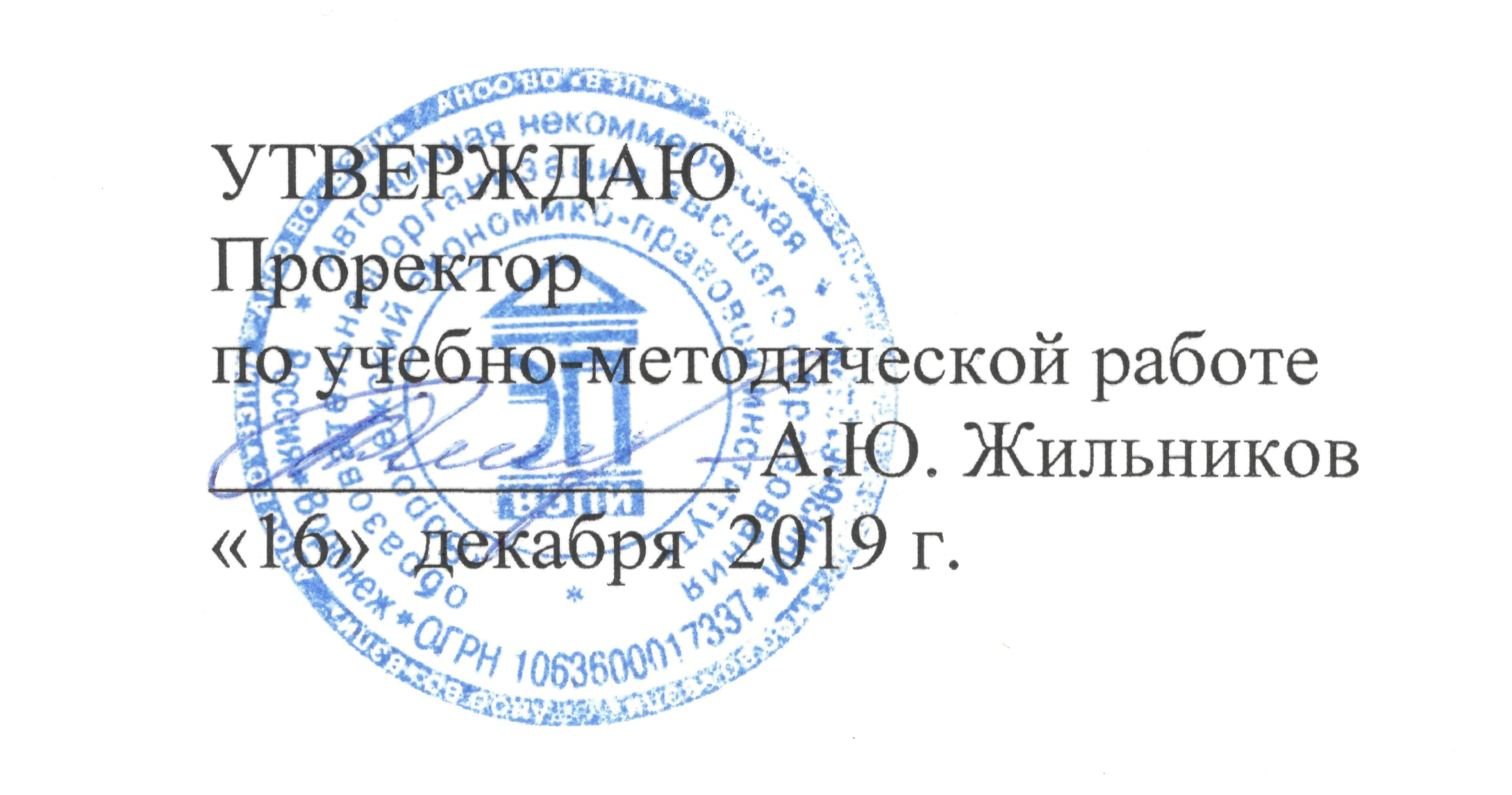 УЧЕБНО-МЕТОДИЧЕСКИЙ КОМПЛЕКС 
ДИСЦИПЛИНЫ (МОДУЛЯ)	Б1.В.ДВ.04.01 Таможенное право	(наименование дисциплины (модуля))	40.03.01 Юриспруденция	(код и наименование направления подготовки)Направленность (профиль) 	Уголовно-правовая		(наименование направленности (профиля))Квалификация выпускника 	Бакалавр		(наименование квалификации)Форма обучения 	Очная, очно-заочная		(очная, очно-заочная, заочная)Рекомендован к использованию Филиалами АНОО ВО «ВЭПИ».Воронеж 2019Учебно-методический комплекс дисциплины (модуля) рассмотрен и одобрен на заседании кафедры Административного права.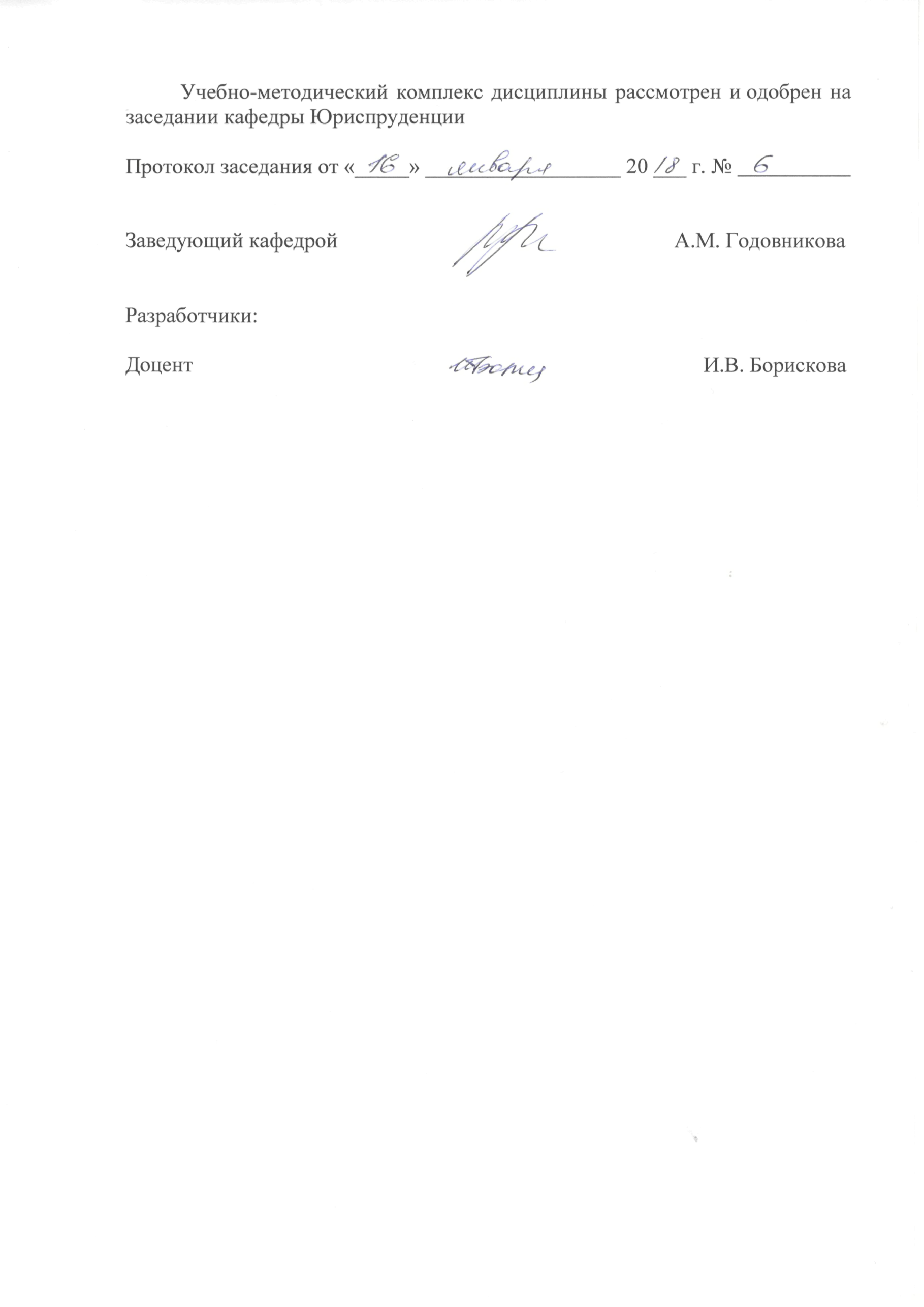 Протокол  от   «11»        декабря        2019 г.     № 3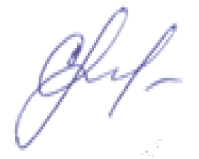 Заведующий кафедрой                                                                     С.Н. Махина1. Практические и интерактивные занятия по дисциплине (модулю)1.1. Практические занятия по дисциплине (модулю):Тема 1. Таможенное регулирование. Таможенное право как отрасль российского права  -  4 ч. – очная форма обучения, 2 ч. –очно-заочная форма обучения.Таможенное регулирование: понятие и содержание. Таможенное дело, таможенная политика. История таможенного дела в России. Понятие таможенного права. Таможенное право и таможенное дело. Таможенное право как отрасль законодательства, наука и дисциплина. Нормы и принципы таможенного права. Таможенные правоотношения. Система субъектов таможенного права. Основные понятия, используемые в таможенном праве. Таможенные союзы: история, современное состояние и актуальные проблемы правового регулирования. Российской Федерации, Республики Беларусь,  Республики Казахстан, Республики Армения и Кыргызской Республики.Вопросы:	Понятие и содержание таможенного регулирования.Таможенное дело. Таможенная политика.Возникновение и развитие таможенного дела в России (самостоятельно).Евразийский экономический союз Российской Федерации, Республики Беларусь,  Республики Казахстан, Республики Армения и Кыргызской Республики.Понятие, предмет и метод таможенного права.Нормы таможенного права.Таможенные правоотношения.Система и принципы таможенного праваТема 2. Источники таможенного права - 4 ч. – очная форма обучения, 2 ч. –очно-заочная форма обучения.Система источников таможенного права. Структура и компетенция органов Евразийского экономического союза. Нормативные правовые акты Евразийского экономического союза. Национальное таможенное законодательство в условиях Евразийского экономического союза. Законодательство Российской Федерации о таможенном регулировании. Иерархия источников таможенного права Евразийского экономического союза и Российской Федерации. Международно-правовые источники таможенного права. Актуальные проблемы источников таможенного права в условиях Евразийского экономического союза: юридическая сила, толкование, конкуренция между источниками.Вопросы:Понятие и система источников таможенного праваНормативные правовые акты Евразийского экономического союза. Законодательство Российской Федерации о таможенном регулировании.Международно-правовые источники таможенного права.Темы докладов и научных сообщений:Система таможенного - правового регулирования.Кодификация таможенного законодательства.Тема 3. Участники таможенных правоотношений. Таможенные органы. Служба в таможенных органах - 4 ч. – очная форма обучения, 2 ч. –очно-заочная форма обучения.Стороны таможенных правоотношений. Понятие и система таможенных органов. Функции и полномочия таможенных органов. Правовой статус Федеральной таможенной службы, региональных таможенных управлений, таможен и таможенных постов. Правовой статус специализированных таможенных органов. Учреждения и предприятия, находящиеся в ведении таможенных органов. Представительства за рубежом. Подвластные субъекты таможенных правоотношений. Понятие, принципы, виды и  особенности государственной службы в таможенных органах. Сотрудники таможенных органов: основы правового статуса. Государственные гражданские служащие таможенных органов. Работники таможенных органов. Порядок поступления на службу в таможенные органы, ее прохождения и прекращения.Вопросы:Подвластные субъекты таможенных правоотношений. Понятие, система и компетенция таможенных органовФедеральная таможенная службаРегиональные таможенные управления, таможни и таможенные постыСпециализированные таможенные органы. Учреждения и предприятия, находящиеся в ведении таможенных органов. Представительства за рубежом.Понятие, принципы и особенности государственной службы в таможенных органахСлужащие (сотрудники) таможенных органов: основы правового статуса.Государственные гражданские служащие таможенных органов. Работники таможенных органов.Темы докладов и научных сообщений:Организация таможенной службы за рубежом.Юридическая ответственность служащих таможенных органов.Тема 4. Товары и транспортные средства как объект таможенно-правового регулирования. Перемещение товаров и транспортных средств. Декларирование товаров - 6 ч. – очная форма обучения, 2 ч. –очно-заочная форма обучения.Товары и транспортные средства как непосредственный предмет таможенных правоотношений. Порядок перемещения товаров и транспортных средств через таможенную границу. Документы, предоставляемые при перемещении товаров. Общий порядок перемещения товаров. Особенности перемещения и совершения таможенных операций в отношении отдельных категорий товаров. Перемещение товаров физическими лицами. Понятие и принципы таможенного оформления. Декларация на товары. Правовое регулирование оформления товаров в упрощенном порядке. Вопросы:Понятие товара и транспортного средства, особенности и методы регулирования их перемещения через таможенную границу.Понятие и общие вопросы декларирования товаров.Особенности перемещения и совершения таможенных операций в отношении отдельных категорий товаров.Таможенные операции, предшествующие подаче таможенной декларации.Таможенные операции, связанные с помещением товаров под таможенную процедуру.Темы докладов и научных сообщений:Принципы перемещения товаров и транспортных средств через таможенную границу Евразийского экономического союза.Особенности перемещения товаров физическими лицами.Тема 5. Таможенные платежи - 4 ч. – очная форма обучения, 2 ч. –очно-заочная форма обучения.Товарная номенклатура внешнеэкономической деятельности (ТН ВЭД).  Таможенная стоимость товаров. Методы определения таможенной стоимости. Виды платежей, предусмотренных таможенным законодательством. Таможенные пошлины: понятие и виды. Таможенные пошлины в системе таможенно-тарифного регулирования. Исчисление таможенных пошлин. Порядок и сроки уплаты таможенных пошлин. Обеспечение уплаты таможенных платежей. Налог на добавленную стоимость (НДС). История НДС и особенности НДС в таможенном праве. Акциз. Таможенные сборы. Взыскание таможенных платежей. Возврат таможенных платежей.Вопросы:Таможенно-тарифное регулирование.Товарная номенклатура внешнеэкономической деятельности.Таможенная стоимость товаров. Методы ее определения.Таможенные платежи: общая характеристика, виды, ставки, основа начисления.Правовые регулирование уплаты и взимания таможенных платежей.Темы докладов и научных сообщений:Таможенная пошлина: понятие и виды.Порядок принудительного взыскания таможенных платежей.Тема 6. Таможенный контроль - 4 ч. – очная форма обучения, 1 ч. –очно-заочная форма обучения.Понятие, принципы и виды таможенного контроля. Формы и порядок проведения таможенного контроля. Экспертизы и исследования при осуществлении таможенного контроля. Система управления рисками и ее роль в организации таможенного контроля. Таможенный контроль после выпуска товаров. Правовое регулирование деятельности таможенных органов как агентов валютного контроля.Вопросы:Понятие, цели и принципы таможенного контроля.Формы таможенного контроля.Система управления рисками и ее роль в организации таможенного контроля.Таможенный контроль после выпуска товаров.Валютный контроль.Темы докладов и научных сообщений:Осуществление таможенного контроля в отношении уполномоченного экономического оператора. Роль таможенного контроля после выпуска товаров на современном этапе.Тема 7. Таможенные процедуры - 4 ч. – очная форма обучения, 1 ч. –очно-заочная форма обучения.Понятие таможенной процедуры. Условия и порядок помещения товара под таможенную процедуру. Виды таможенных процедур. Основные, экономические и завершающие таможенные процедуры. Выпуск для внутреннего потребления. Экспорт. Таможенный транзит. Таможенный склад. Переработка на таможенной территории. Переработка вне таможенной территории. Переработка для внутреннего потребления. Свободная таможенная зона. Свободный склад. Временный ввоз (допуск). Временный вывоз. Реимпорт. Реэкспорт. Беспошлинная торговля. Уничтожение. Отказ в пользу государства. Особенности перемещения через таможенную границу и совершения таможенных операций в отношении отдельных категорий товаров. Вопросы:Понятие и виды таможенных процедур.Выпуск для внутреннего потребления.Экспорт. Таможенный транзит.Таможенный склад.Переработка на (вне) таможенной территории.Переработка для внутреннего потребления.Свободная таможенная зона. Свободный склад.Временный ввоз (допуск), временный вывоз.Реимпорт, реэкспорт.Беспошлинная торговля.Уничтожение, отказ в пользу государства.Специальная таможенная процедура.Темы докладов и научных сообщений:Порядок выбора таможенной процедуры и помещения под неё товаров.Специальная таможенная процедура. Тема 8. Правоохранительная деятельность таможенных органов. Ответственность в сфере таможенного дела- 4 ч. – очная форма обучения, 2 ч. –очно-заочная форма обучения.Правоохранительная деятельность таможенных органов. Оперативно - розыскная деятельность таможенных органов Российской Федерации. Преступления, отнесенные к компетенции таможенных органов РФ. Таможенные органы как органы дознания. Административные таможенные правонарушения. Меры административной ответственности. Производство по делам об административных таможенных правонарушениях: понятие и принципы, участники. Возбуждение дела и его административное расследование. Рассмотрение дела и вынесение постановления по делу. Сроки давности привлечения к ответственности за административные таможенные правонарушения. Пересмотр и обжалование постановления по делу. Исполнение постановлений и административных наказаний, назначаемых за нарушение таможенного законодательства. Проблемы ответственности за нарушения таможенного законодательства в ЕАЭС.Вопросы:Оперативно - розыскная деятельности таможенных органов РФ.Преступления, отнесенные к компетенции таможенных органов РФ.Понятие и виды административных таможенных правонарушений.Правонарушения в области таможенного дела, предусмотренные Кодексом РФ об административных правонарушениях: общая характеристикаМеры административной ответственности за нарушения таможенного законодательства.Особенности производства по делам о нарушениях таможенного законодательства.Темы докладов и научных сообщений:Преступления, отнесенные к компетенции таможенных органов. Административные правонарушения в области таможенного дела: понятие, виды и их характеристика.1.2. Интерактивные занятия по дисциплине (модулю)Круглый стол «Иерархия источников таможенного права Евразийского экономического союза и Российской Федерации» - 2 часаСистема источников таможенного права. Система принятия решений в области таможенного регулирования в рамках Евразийского экономического союза. Национальное таможенное законодательство стран - членов Евразийского экономического союза. Роль национального таможенного законодательства в условиях Евразийского экономического союза. Законодательство Российской Федерации о таможенном регулировании. Актуальные проблемы источников таможенного права в условиях Евразийского экономического союза: юридическая сила, толкование, конкуренция между источниками.Круглый стол «Особенности федеральной государственной службы в таможенных органах» - 2 часаФедеральная государственная служба в таможенных органах.Категории лиц личного состава таможенных органов.Сотрудники таможенных органов, особенности правового статуса.Федеральные государственные гражданские служащие таможенных органов РФ.Работники таможенных органов.Особенности приема на службу, прохождения службы, увольнения различных категорий должностных лиц таможенных органов.Круглый стол «Особенности перемещения физическими лицами товаров для личного пользования» - 2 часаПеремещение товаров в сопровождаемом багаже.Перемещение товаров в несопровождаемом багаже.Перемещение товаров перевозчиком.Нормы ввоза товаров для личного пользования  без уплаты таможенных пошлин и налогов.Ставки таможенных пошлин и налогов при ввозе товаров для личного пользования (единая ставка, совокупный таможенный платеж).Перечень категорий товаров, не относящихся к товарам для личного пользования.Круглый стол «Роль таможенного контроля после выпуска товаров при переходе к электронному декларированию товаров и транспортных средств» - 2 часаРегиональная электронная таможня. Центр электронного декларирования.Таможня фактического контроля, ее взаимодействие с электронной таможней.Правоохранительная деятельность региональной электронной таможни и таможни фактического контроля.Таможенный контроль после выпуска товаров в таможнях фактического контроля.Виды и сроки таможенного контроля после выпуска товаров.Круглый стол «Правоохранительная деятельность таможенных органов Российской Федерации» - 2 часаОсуществление оперативно - розыскной деятельности должностными лицами таможенных органов - цели, принципы, задачи.Таможенные органы как органы дознания. Преступления, отнесенные к компетенции таможенных органов.  Неотложные следственные действия. Дознание.Административные таможенные правонарушения. Меры административной ответственности по делам об административных таможенных правонарушениях. Актуальные вопросы и проблемы производства по делам об административных таможенных правонарушениях.Круглый стол «Актуальные проблемы внешнеэкономической деятельности и таможенного дела» - 2 часаЭлектронное декларирование товаров. Проблемы и пути их решения. Система управления рисками и ее применение при осуществлении таможенного контроля.Источники права ЕАЭС и способы их иплементации в законодательство государств членов. Проблемы Евразийской экономической комиссии в экономической интеграции.Роль таможенных органов в обеспечении экономической безопасности.Продовольственная безопасность Российской Федерации.Развитие таможенных отношений России и зарубежных стран на современном этапе и перспективы их развития. 2. Методические рекомендации по изучению дисциплины (модуля)2.1. Методические рекомендации преподавательскому составу2.1.1. Методические рекомендации по проведению практических занятийЛекция является первым шагом подготовки обучающихся к практическим занятиям. Проблемы, поставленные в ней, на практическом занятии приобретают конкретное выражение и решение. Таким образом, лекция и практические занятия не только должны строго чередоваться во времени, но и быть методически связаны проблемной ситуацией. Обучающиеся должны всегда видеть ведущую идею курса и ее связь с практикой. Цель занятий должна быть понятна не только преподавателю, но и обучающимся. Это придает учебной работе актуальность, утверждает необходимость овладения опытом профессиональной деятельности, связывает её с практикой жизни. В таких условиях задача преподавателя состоит в том, чтобы больше показывать обучающимся практическую значимость ведущих научных идей и принципиальных научных концепций и положений. К практическому занятию, как и к другим методам обучения предъявляются требования научности, доступности, единства формы и содержания, органической связи с другими видами учебных занятий и практикой. Практические занятия должны выполнять не только познавательную и воспитательную функции, но и способствовать росту обучающихся как творческих работников. Подготовка преподавателя к проведению практического занятия начинается с изучения исходной документации (учебно-методического комплекса, рабочей программы, содержания лекционного занятия и т.д.). На основе изучения исходной документации у преподавателя должно сложиться представление о целях и задачах практического занятия и о том объеме работы, который должен выполнить каждый обучающийся. Далее можно приступить к разработке содержания практического занятия. Для этого преподавателю целесообразно вновь просмотреть содержание лекции с точки зрения предстоящего практического занятия. Необходимо выделить понятия, положения, закономерности, которые следует еще раз проиллюстрировать на конкретных задачах. Важнейшим элементом практического занятия является учебная задача (проблема), предлагаемая для решения. Преподаватель, подбирая примеры для практического занятия, должен всякий раз ясно представлять дидактическую цель: формирование каких навыков и умений применительно к каждой проблеме установить, каких усилий от обучающихся она потребует, в чем должно проявиться творчество обучающихся при решении данной проблемы.Преподаватель должен проводить занятие так, чтобы на всем его протяжении обучающиеся были заняты напряженной творческой работой, поисками правильных и точных решений, чтобы каждый получил возможность раскрыться, проявить свои способности. Поэтому при планировании занятия и разработке индивидуальных заданий преподавателю важно учитывать подготовку и интересы каждого обучающегося. Педагог в этом случае выступает в роли консультанта, способного вовремя оказать необходимую помощь, не подавляя самостоятельности и инициативы обучающегося.Рекомендуется вначале давать обучающимся легкие задачи (логические задания), которые рассчитаны на репродуктивную деятельность, требующую простого воспроизведения способов действия, данных на лекции для осмысления и закрепления в памяти. Такие задачи помогают контролировать правильность понимания обучающимися отдельных вопросов изученного материала небольшого объема. В этом случае преобладает решение задач по образцу, предложенному на лекции. Затем содержание учебных задач усложняется. Предлагаются задачи, рассчитанные на преобразовательную деятельность, при которой обучающемуся нужно не только воспроизвести известный ему способ действий, но и дать анализ его целесообразности, высказать свои соображения, относящиеся к анализу условий задачи, выдвигаемых гипотез, полученных результатов. Этот тип задач должен развивать умения и навыки применения изученных методов и контролировать их наличие у обучающихся. В дальнейшем содержание задач (логических заданий) снова усложняется с таким расчетом, чтобы их решение требовало в начале отдельных элементов продуктивной деятельности, а затем - и творческой. Как правило, такие задачи в целом носят комплексный характер и предназначены для контроля глубины изучения материала темы или курса.Подготовка преподавателя к проведению практического занятия включает: • подбор вопросов, контролирующих понимание обучающимися теоретического материала, который был изложен на лекциях и изучен ими самостоятельно. Вопросы должны быть расположены в таком логическом порядке, чтобы в результате ответов на них у всех обучающихся создалась целостная теоретическая основа; • выбор материала для примеров и упражнений. Подбирая задачи, преподаватель должен знать, почему он предлагает данную задачу, а не другую (выбор задачи не должен быть случайным); что из решения этой задачи должен извлечь обучающийся (предвидеть непосредственный практический результат решения выбранной задачи); что дает ее решение обучающемуся для овладения темой и курсом в целом (рассматривать решение каждой задачи как очередную «ступеньку» обучения); • решение подобранных задач самим преподавателем (каждая задача, предложенная обучающимся, должна быть предварительно решена и методически обработана); • подготовку выводов из решенной задачи, примеров из практики, где встречаются задачи подобного вида, разработку итогового выступления; • распределение времени, отведенного на занятие, на решение каждой задачи; подбор иллюстративного материала (плакатов, схем), необходимого для решения задач, продумывание расположения рисунков и записей на доске, а также различного рода демонстраций.2.1.2. Методические рекомендации по проведению интерактивных занятийИнтерактивный характер (от англ.interaction- взаимодействие), т. е. постоянное взаимодействие субъектов учебной деятельности (обучаемых и преподавателей) посредством прямых и обратных связей, свободный обмен мнениями о путях разрешения той или иной проблемы. При выборе метода обучения рекомендуется руководствоваться рядом критериев, а именно: соответствие целям и задачам, принципам обучения; соответствие содержанию изучаемой темы; соответствие возможностям обучающихся: возрасту, психологическому развитию, уровню образования и воспитания и т. д.; соответствие условиям и времени, отведенному на обучение; соответствие возможностям преподавателя: его опыту, желаниям, уровню профессионального мастерства, личностным качествам. Наибольший эффект достигается при системном подходе к выбору различных методов обучения в соответствии с теми задачами, которые ставит перед собой преподаватель.Интерактивные методы ориентированы на более широкое взаимодействие обучающихся не только с преподавателем, но и друг с другом и на доминирование активности обучающихся в процессе обучения. Место преподавателя на интерактивных занятиях сводится к направлению деятельности обучающихся на достижение целей занятия. Преподаватель также разрабатывает план занятия (обычно, это интерактивные упражнения и задания, в ходе выполнения которых обучающийся изучает материал). Интерактивное обучение — это специальная форма организации познавательной деятельности. Она подразумевает вполне конкретные и прогнозируемые цели. Цель состоит в создании комфортных условий обучения, при которых обучающийся или слушатель чувствует свою успешность, свою интеллектуальную состоятельность, что делает продуктивным сам процесс обучения, дать знания и навыки, а также создать базу для работы по решению проблем после того, как обучение закончится. Другими словами, интерактивное обучение – это, прежде всего, диалоговое обучение, в ходе которого осуществляется взаимодействие между обучающимся и преподавателем, между самими обучающимися. Задачами интерактивных форм обучения являются: пробуждение у обучающихся интереса; эффективное усвоение учебного материала; самостоятельный поиск учащимися путей и вариантов решения поставленной учебной задачи (выбор одного из предложенных вариантов или нахождение собственного варианта и обоснование решения); установление воздействия между обучающимися, обучение работать в команде, проявлять терпимость к любой точке зрения, уважать право каждого на свободу слова, уважать его достоинства; формирование у обучающихся мнения и отношения; формирование жизненных и профессиональных навыков; выход на уровень осознанной компетентности обучающегося. При использовании интерактивных форм роль преподавателя резко меняется, перестает быть центральной, он лишь регулирует процесс и занимается его общей организацией, готовит заранее необходимые задания и формулирует вопросы или темы для обсуждения в группах, дает консультации, контролирует время и порядок выполнения намеченного плана. Участники обращаются к социальному опыту – собственному и других людей, при этом им приходится вступать в коммуникацию друг с другом, совместно решать поставленные задачи, преодолевать конфликты, находить общие точки соприкосновения, идти на компромиссы. Для решения воспитательных и учебных задач преподавателем могут быть использованы следующие интерактивные формы: - Круглый стол (дискуссия, дебаты) - Мозговой штурм (брейнсторм, мозговая атака) - Деловые и ролевые игры Case-study (анализ конкретных ситуаций, ситуационный анализ) - Мастер класс В данных методических рекомендациях предложены к рассмотрению ведущие интерактивные формы обучения. Существуют и другие виды интерактивного обучения (методики «Займи позицию», «Дерево решений», «Попс-формула», тренинги, сократический диалог, групповое обсуждение, интерактивная экскурсия, видеоконференция, фокус-группа и д.р.), которые можно использовать в процессе обучения обучающихся. Кроме того, преподаватель кафедры может применять не только ныне существующие интерактивные формы, а также разработать новые в зависимости от цели занятия, т.е. активно участвовать в процессе совершенствования, модернизации учебного процесса. Следует обратить внимание на то, что в ходе подготовки занятия на основе интерактивных форм обучения перед преподавателем стоит вопрос не только в выборе наиболее эффективной и подходящей формы обучения для изучения конкретной темы, а открывается возможность сочетать несколько методов обучения для решения проблемы, что, несомненно, способствует лучшему осмыслению обучающихся. Представляется целесообразным рассмотреть необходимость использования разных интерактивных форм обучения для решения поставленной задачи. Принципы работы на интерактивном занятии: - занятие – не лекция, а общая работа; - все участники равны независимо от возраста, социального статуса, опыта, места работы; - каждый участник имеет право на собственное мнение по любому вопросу; - нет места прямой критике личности (подвергнуться критике может только идея); - все сказанное на занятии – не руководство к действию, а информация к размышлению. Требования к проведению интерактивных занятий по дисциплине (модулю)Цель состоит в создании комфортных условий обучения, при которых обучающийся или слушатель чувствует свою успешность, свою интеллектуальную состоятельность, что делает продуктивным сам процесс обучения, дать знания и навыки, а также создать базу для работы по решению проблем после того, как обучение закончится.Другими словами, интерактивное обучение – это, прежде всего, диалоговое обучение, в ходе которого осуществляется взаимодействие между обучающимся и преподавателем, между самими обучающимися. Задачами интерактивных форм обучения являются: пробуждение у обучающихся интереса; эффективное усвоение учебного материала; самостоятельный поиск учащимися путей и вариантов решения поставленной учебной задачи (выбор одного из предложенных вариантов или нахождение собственного варианта и обоснование решения); установление воздействия между обучающимися, обучение работать в команде, проявлять терпимость к любой точке зрения, уважать право каждого на свободу слова, уважать его достоинства; формирование у обучающихся мнения и отношения; формирование жизненных и профессиональных навыков;выход на уровень осознанной компетентности обучающегося. При использовании интерактивных форм роль преподавателя резко меняется, перестаёт быть центральной, он лишь регулирует процесс и занимается его общей организацией, готовит заранее необходимые задания и формулирует вопросы или темы для обсуждения в группах, даёт консультации, контролирует время и порядок выполнения намеченного плана. Участники обращаются к социальному опыту – собственному и других людей, при этом им приходится вступать в коммуникацию друг с другом, совместно решать поставленные задачи, преодолевать конфликты, находить общие точки соприкосновения, идти на компромиссы.Для решения воспитательных и учебных задач преподавателем могут быть использованы следующие интерактивные формы: Круглый стол (дискуссия, дебаты) Мозговой штурм (брейнсторм, мозговая атака) Деловые и ролевые игры Case-study (анализ конкретных ситуаций, ситуационный анализ) Мастер классВ данных методических рекомендациях предложены к рассмотрению ведущие интерактивные формы обучения. Существуют и другие виды интерактивного обучения (методики «Займи позицию», «Дерево решений», «Попс-формула», тренинги, сократический диалог, групповое обсуждение, интерактивная экскурсия, видеоконференция, фокус-группа и д.р.), которые можно использовать в процессе обучения обучающихся. Кроме того, преподаватель кафедры может применять не только ныне существующие интерактивные формы, а также разработать новые в зависимости от цели занятия, т.е. активно участвовать в процессе совершенствования, модернизации учебного процесса.Следует обратить внимание на то, что в ходе подготовки занятия на основе интерактивных форм обучения перед преподавателем стоит вопрос не только в выборе наиболее эффективной и подходящей формы обучения для изучения конкретной темы, а открывается возможность сочетать несколько методов обучения для решения проблемы, что, несомненно, способствует лучшему осмыслению обучающихся. Представляется целесообразным рассмотреть необходимость использования разных интерактивных форм обучения для решения поставленной задачи.Принципы работы на интерактивном занятии: занятие – не лекция, а общая работа. все участники равны независимо от возраста, социального статуса, опыта, места работы. каждый участник имеет право на собственное мнение по любому вопросу. нет места прямой критике личности (подвергнуться критике может только идея). все сказанное на занятии – не руководство к действию, а информация к размышлению. Алгоритм проведения интерактивного занятия: 1. Подготовка занятияВедущий (куратор, педагог) производит подбор темы, ситуации, определение дефиниций (все термины, понятия и т.д. должны быть одинаково поняты всеми обучающимися), подбор конкретной формы интерактивного занятия, которая может быть эффективной для работы с данной темой в данной группе.При разработке интерактивного занятия рекомендуем обратить особое внимание на следующие моменты: 1) Участники занятия, выбор темы: возраст участников, их интересы, будущая специальность. временные рамки проведения занятия. проводились ли занятия по этой теме в данной группе ранее. заинтересованность группы в данном занятии. 2) Перечень необходимых условий: должна быть четко определена цель занятия. подготовлены раздаточные материалы. обеспечено техническое оборудование. обозначены участники. определены основные вопросы, их последовательность. подобраны практические примеры из жизни. 3) Что должно быть при подготовке каждого занятия: уточнение проблем, которые предстоит решить. обозначение перспективы реализации полученных знаний. определение практического блока (чем группа будет заниматься на занятии). 4) Раздаточные материалы: программа занятия. раздаточные материалы должны быть адаптированы к аудитории обучающихся («Пишите для аудитории!»). материал должен быть структурирован. использование графиков, иллюстраций, схем, символов. 2. Вступление: Сообщение темы и цели занятия.– участники знакомятся с предлагаемой ситуацией, с проблемой, над решением которой им предстоит работать, а также с целью, которую им нужно достичь; – педагог информирует участников о рамочных условиях, правилах работы в группе, дает четкие инструкции о том, в каких пределах участники могут действовать на занятии; – при необходимости нужно представить участников (в случае, если занятие межгрупповое, междисциплинарное); – добиться однозначного семантического понимания терминов, понятий и т.п. Для этого с помощью вопросов и ответов следует уточнить понятийный аппарат, рабочие определения изучаемой темы. Систематическое уточнение понятийного аппарата сформирует у обучающихся установку, привычку оперировать только хорошо понятными терминами, не употреблять малопонятные слова, систематически пользоваться справочной литературой.Примерные правила работы в группе: быть активным. уважать мнение участников. быть доброжелательным. быть пунктуальным, ответственным. не перебивать. быть открытым для взаимодействия. быть заинтересованным. стремится найти истину. придерживаться регламента. креативность. уважать правила работы в группе. 3. Основная часть:Особенности основной части определяются выбранной формой интерактивного занятия, и включает в себя: 3.1. Выяснение позиций участников;3.2. Сегментация аудитории и организация коммуникации между сегментами (Это означает формирование целевых групп по общности позиций каждой из групп. Производится объединение сходных мнений разных участников вокруг некоторой позиции, формирование единых направлений разрабатываемых вопросов в рамках темы занятия и создается из аудитории набор групп с разными позициями. Затем – организация коммуникации между сегментами. Этот шаг является особенно эффективным, если занятие проводится с достаточно большой аудиторией: в этом случае сегментирование представляет собой инструмент повышения интенсивности и эффективности коммуникации);3.3. Интерактивное позиционирование включает четыре этапа интерактивного позиционирования: 1) выяснение набора позиций аудитории, 2) осмысление общего для этих позиций содержания, 3) переосмысление этого содержания и наполнение его новым смыслом, 4) формирование нового набора позиций на основании нового смысла) 4. Выводы (рефлексия) Рефлексия начинается с концентрации участников на эмоциональном аспекте, чувствах, которые испытывали участники в процессе занятия. Второй этап рефлексивного анализа занятия – оценочный (отношение участников к содержательному аспекту использованных методик, актуальности выбранной темы и др.). Рефлексия заканчивается общими выводами, которые делает педагог. Примерный перечень вопросов для проведения рефлексии: что произвело на вас наибольшее впечатление? что вам помогало в процессе занятия для выполнения задания, а что мешало? есть ли что-либо, что удивило вас в процессе занятия? чем вы руководствовались в процессе принятия решения? учитывалось ли при совершении собственных действий мнение участников группы? как вы оцениваете свои действия и действия группы? если бы вы играли в эту игру еще раз, чтобы вы изменили в модели своего поведения? Интерактивное обучение позволяет решать одновременно несколько задач, главной из которых является развитие коммуникативных умений и навыков. Данное обучение помогает установлению эмоциональных контактов между учащимися, обеспечивает воспитательную задачу, поскольку приучает работать в команде, прислушиваться к мнению своих товарищей, обеспечивает высокую мотивацию, прочность знаний, творчество и фантазию, коммуникабельность, активную жизненную позицию, ценность индивидуальности, свободу самовыражения, акцент на деятельность, взаимоуважение и демократичность. Использование интерактивных форм в процессе обучения, как показывает практика, снимает нервную нагрузку обучающихся, дает возможность менять формы их деятельности, переключать внимание на узловые вопросы темы занятий. Преподавателю кафедры необходимо глубоко вникнуть в данный вид обучения. Применение и подготовка обучающихся к той или иной интерактивной форме обучения для изучения конкретной дисциплины (темы занятия) должны быть отражены в рабочей программе дисциплины и в методических рекомендациях по подготовке к занятию в интерактивной (конкретной) форме.2.1.3. Методические рекомендации по выполнению лабораторных работЛабораторные работы не предусмотрены2.1.4. Методические рекомендации по контролю успеваемости2.1.4.1. Текущий контроль успеваемостиI этап –текущий контроль успеваемостиНа первом этапе обучающийся планирует свою самостоятельную работу, которая включает:уяснение задания на самостоятельную работу;решение задач по темам;подбор рекомендованной литературы;составление плана работы, в котором определяются основные пункты предстоящей подготовки.Составление плана дисциплинирует и повышает организованность в работе.Второй этап включает непосредственную подготовку обучающегося к занятию. Начинать надо с изучения рекомендованной литературы. Необходимо помнить, что на лекции обычно рассматривается не весь материал, а только его часть. Остальная его часть восполняется в процессе самостоятельной работы. В связи с этим работа с рекомендованной литературой обязательна. Особое внимание при этом необходимо обратить на содержание основных положений и выводов, объяснение явлений и фактов, уяснение практического приложения рассматриваемых теоретических вопросов. В процессе этой работы обучающийся должен стремиться понять и запомнить основные положения рассматриваемого материала, примеры, поясняющие его, а также разобраться в иллюстративном материале.Заканчивать подготовку следует составлением плана (конспекта) по изучаемому материалу (вопросу). Это позволяет составить концентрированное, сжатое представление по изучаемым вопросам.В процессе подготовки к занятиям рекомендуется взаимное обсуждение материала, во время которого закрепляются знания, а также приобретается практика в изложении и разъяснении полученных знаний, развивается речь.При необходимости следует обращаться за консультацией к преподавателю. Идя на консультацию, необходимо хорошо продумать вопросы, которые требуют разъяснения. Требования к подготовке рефератаРеферат - краткое изложение содержания документа или его части, научной работы, включающее основные фактические сведения и выводы, необходимые для первоначального ознакомления с источниками и определения целесообразности обращения к ним.Современные требования к реферату - точность и объективность в передаче сведений, полнота отображения основных элементов, как по содержанию, так и по форме.Цель реферата - не только сообщить о содержании реферируемой работы, но и дать представление о вновь возникших проблемах соответствующей отрасли науки.В учебном процессе реферат представляет собой краткое изложение в письменном виде или в форме публичного доклада содержания книги, учения, научного исследования и т.п. Иначе говоря, это доклад на определенную тему, освещающий её вопросы на основе обзора литературы и других источников.Подготовка и написание реферата. При написании реферата необходимо следовать следующим правилам:Раскрытие темы реферата предполагает наличие нескольких источников (как минимум 4-5 публикаций, монографий, справочных изданий, учебных пособий) в качестве источника информации.Подготовка к написанию реферата предполагает внимательное изучение каждого из источников информации и отбор информации непосредственно касающейся избранной темы. На этом этапе работы важно выделить существенную информацию, найти смысловые абзацы и ключевые слова, определить связи между ними.Содержание реферата ограничивается 2-3 параграфами (§§).Сведение отобранной информации непосредственно в текст реферата, должно быть выстроено в соответствии с определенной логикой. Реферат состоит из трех частей: введения, основной части, заключения.Во введении логичным будет обосновать выбор темы реферата, актуальность (почему выбрана данная тема, каким образом она связана с современностью?); цель (должна соответствовать теме реферата); задачи (способы достижения заданной цели), отображаются в названии параграфов работы; историография (обозначить использованные источники с краткой аннотаций – какой именно источник (монография, публикация и т.п.), основное содержание вцелом (1 абз.), что конкретно содержит источник по данной теме (2-3 предложения).В основной части дается характеристика и анализ темы реферата в целом, и далее – сжатое изложение выбранной информации в соответствии с поставленными задачами. В конце каждой главы должен делаться вывод (подвывод), который начинается словами: «Таким образом…», «Итак…», «Значит…», «В заключение главы отметим…», «Все сказанное позволяет сделать вывод…», «Подводя итог…» и т.д. Вывод содержит краткое заключение по §§ главы (объем 0,5–1 лист). В содержании не обозначается.Заключение содержит те подвыводы по параграфам, которые даны в работе (1-1,5 листа). Однако прямая их переписка нежелательна; выгодно смотрится заключение, основанное на сравнении. Например, сравнение типов политических партий, систем, идеологий и др. Уместно высказать свою точку зрения на рассматриваемую проблему.Список литературы. В списке указываются только те источники, на которые есть ссылка в основной части реферата. Ссылка в основном тексте оформляется:В подстрочнике: цитата выделяется кавычками, затем следует номер ссылки. Нумерация ссылок на каждой странице начинается заново. Например, «Цитата…» [1].Библиографическое описание книги в списке использованной литературы оформляется в соответствии с ГОСТ, (фамилия, инициалы автора, название работы, город издания, издательство, год издания, общее количество страниц).При использовании материалов из сети ИНТЕРНЕТ необходимо оформить ссылку на использованный сайт.Тематика рефератов разрабатывается преподавателем дисциплины и предоставляется обучающимся заранее либо самим преподавателем, либо методистом соответствующей кафедры (через старост). С темами рефератов можно ознакомиться в пункте 12.3.Реферат выполняется на листах формата А4 в компьютерном варианте. Поля: верхнее, нижнее – 2 см, правое – 3 см, левое – 1,5 см, шрифт Times New Roman, размер шрифта – 14, интервал – 1,5, абзац – 1,25, выравнивание по ширине. Объем реферата 15-20листов. Нумерация страниц обязательна. Номер страницы ставится по центру вверху страницы. Титульный лист не нумеруется.Рефераты сдаются преподавателю в указанный срок. Реферат не будет зачтен в следующих случаях:1. Существенных нарушений правил оформления (отсутствует содержание или список литературы, нет сносок, номеров страниц и т.д.).2. Серьезных недостатков в содержании работы (несоответствие структуры работы ее теме, неполное раскрытие темы, использование устаревшего фактического материала).Возвращенный обучающемуся реферат должен быть исправлен в соответствии с рекомендациями преподавателя. Обучающийся, не получивший зачет по реферату, к зачету не допускается.Требования к подготовке докладаДоклад - вид самостоятельной работы, используется в учебных заведениях, способствует формированию навыков исследовательской работы, расширяет познавательные интерес, приучает критически мыслить.При написании доклада по заданной теме составляют план, подбирают основные источники. В процессе работы с источниками систематизируют полученные сведения, делают выводы и обобщения. К докладу по крупной теме могут, привлекаться несколько обучающихся, между которыми распределяются вопросы выступления.В настоящее время доклады, по содержанию практически ничем не отличаются от рефератов, и является зачетной работой обучающегося.Отличительными признаками доклада являются: передача в устной форме информации; публичный характер выступления; стилевая однородность доклада; четкие формулировки и сотрудничество докладчика и аудитории; умение в сжатой форме изложить ключевые положения исследуемого вопроса и сделать выводы.Подготовка к выполнению тестового заданияПри подготовке к выполнению тестового задания необходимо внимательно изучить структуру теста, оценить объем времени, выделяемого на данный тест, увидеть, какого типа задания в нем содержатся. Это поможет настроиться на работу.Лучше начинать отвечать на те вопросы, в правильности решения которых нет сомнений, пока не останавливаясь на тех, которые могут вызвать долгие раздумья. Это позволит успокоиться и сосредоточиться на выполнении более трудных вопросов.Очень важно всегда внимательно читать задания до конца, не пытаясь понять условия «по первым словам» или выполнив подобные задания в предыдущих тестированиях. Такая спешка нередко приводит к досадным ошибкам в самых легких вопросах.Если вы не знаете ответа на вопрос или не уверены в правильности, следует пропустить его и отметить, чтобы потом к нему вернуться.Важно думать только о текущем задании. Как правило, задания в тестах не связаны друг с другом непосредственно, поэтому необходимо концентрироваться на данном вопросе и находить решения, подходящие именно к нему. Кроме того, выполнение этой рекомендации даст еще один психологический эффект – позволит забыть о неудаче в ответе на предыдущий вопрос, если таковая имела место.Многие задания можно быстрее решить, если не искать сразу правильный вариант ответа, а последовательно исключать те, которые явно не подходят. Метод исключения позволяет в итоге сконцентрировать внимание на одном-двух вероятных вариантах.Рассчитывать выполнение заданий нужно всегда так, чтобы осталось время на проверку и доработку (примерно 1/3-1/4 запланированного времени). Тогда вероятность описок сводится к нулю и имеется время, чтобы набрать максимум баллов на легких заданиях и сосредоточиться на решении более трудных, которые вначале пришлось пропустить.Процесс угадывания правильных ответов желательно свести к минимуму, так как это чревато тем, что обучающийся забудет о главном: умении использовать имеющиеся накопленные в учебном процессе знания, и будет надеяться на удачу. Если уверенности в правильности ответа нет, но интуитивно появляется предпочтение, то психологи рекомендуют доверять интуиции, которая считается проявлением глубинных знаний и опыта, находящихся на уровне подсознания.При подготовке к тесту не следует просто заучивать материал, необходимо понять логику изложенного материала. Этому немало способствует составление развернутого плана, таблиц, схем, внимательное изучение исторических карт. Положительным результатом тестирования можно считать 50-100% правильных ответов.Внутрисеместровая аттестациярубежный контроль – решение задачПри решении задач обучающиеся должны дать развернутые и аргументированные ответы. Для этого рекомендуется внимательно прочитать задачу, хорошо уяснить изложенные обстоятельства и анализируя их, а также текст закона, используя теоретические положения, доказать правильность приведенного решения. В ходе обсуждения задачи преподаватель может усложнять ее, вводя дополнительные условия, не сформулированные в тексте задачи, изменять конкретные обстоятельства, модифицировать правовую ситуацию, включать новых участников и т.п. Для успешного решения предложенных практических ситуаций рекомендуем ознакомиться и использовать предложенный алгоритм решения задач. Задания по решению практических ситуаций могут выполняться как в учебное время, непосредственно на практических занятиях, так и во вне учебное время, в виде домашних заданий, с последующим представлением на проверку преподавателю или их анализом на занятиях. Для этого у обучающихся, помимо тетрадей для записи лекций, должны быть тетради для выполнения практических заданий, которые могут быть сданы преподавателю для проверки.Для успешного решения задач важно следовать определенному алгоритму, отражающему логику последовательного поиска решения. I. Независимо от конкретных вопросов, на которые в конечном итоге надлежит дать ответ, для правильного решения задачи в целом необходимо – в качестве промежуточных этапов решения задачи – определить: 1. предмет процесса – спорное правоотношение, его предположительную юридическую квалификацию; 2. нормы материального права, предположительно регулирующие спорное правоотношение, составляющее предмет процесса; 3. стороны процесса и других участвующих в деле лиц – с обоснованием. II. Далее решение конкретизируется – в зависимости от фабулы, условий задачи и конечных вопросов по задаче. При этом анализируются и подвергаются процессуальной квалификации все условия задачи. Пример решения задачи: Декларируется ввозимый на таможенную территорию РФ товар — олово необработанное нелегированное (код товара по ТН ВЭД — 8001100000). Таможенная стоимость товара составляет 75 000 долл. США. Ставка ввозной таможенной пошлины 5 %, но не менее 0,2 евро за 1 кг. Количество товара 1 000 кг. Курс валюты, в которой указана таможенная стоимость товара, 31,09 руб. за 1 долл. США. Курс евро — 33,9 руб. за 1 евро. Страна происхождения товара — Швеция.Необходимо рассчитать таможенную пошлину.Решение: 1. Исчисление ввозной таможенной пошлины в отношении товаров, облагаемых ввозной таможенной пошлиной по комбинированным ставкам, проведем в три этапа.2.Рассчитаем размер ввозной таможенной пошлины по ставке в евро за единицу товара:1 000 кг х 0,2 евро х 33,9/31,09 = 216,7 долл. США.3.Рассчитаем размер ввозной таможенной пошлины по ставке в процентах к таможенной стоимости товара:7 500 долл. США х 5/100 = 3 750 долл. США.4.Для определения таможенной пошлины, подлежащей уплате, используется наибольшая величина. К товарам, поступающим из Швеции, применяется режим наибольшего благоприятствования. Так как  3750 > 218,07 — за основу исчисления ввозной таможенной пошлины необходимо брать адвалорную составляющую комбинированной ставки.Ответ: Уплате подлежит ввозная таможенная пошлина в размере 3 750 долл. США.2.1.4.2. Промежуточная аттестацияИзучение дисциплины (модуля) заканчивается определенными методами контроля, к которым относятся: текущая аттестация, зачет с оценкой. Требования к организации подготовки к итоговой аттестации те же, что и при занятиях в течение семестра, но соблюдаться они должны более строго.Зачет с оценкой - это форма оценки усвоения учебного материала дисциплин (разделов дисциплин), а также выполнения программ практик. Зачеты с оценкой принимаются преподавателями, проводившими практические занятия в группе, или лекторами потока.К зачёту с оценкой допускаются обучающиеся, успешно выполнившие все виды отчетности, предусмотренные по дисциплине учебным планом. В ходе зачёта с оценкой проверяется степень усвоения материала, умение творчески и последовательно, четко и кратко отвечать на поставленные вопросы, делать конкретные выводы и формулировать обоснованные предложения. Итоговая оценка охватывает проверку достижения всех заявленных целей изучения дисциплины и проводится для контроля уровня понимания обучающимися связей между различными ее элементами. Результаты прохождения промежуточной аттестации для дисциплин, по которым в соответствии с учебным планом предусмотрена форма контроля «зачет с оценкой», оцениваются отметками «отлично» / «хорошо» / «удовлетворительно»/ «неудовлетворительно».В ходе итогового контроля акцент делается на проверку способностей обучающихся к творческому мышлению и использованию понятийного аппарата дисциплины в решении профессиональных задач по соответствующей специальности.2.2. Методические указания обучающимся2.2.1. Рекомендации по работе с научной и учебной литературойРабота с учебной и научной литературой является главной формой самостоятельной работы и необходима при подготовке к устному опросу на семинарских занятиях, к модульным контрольным работам, тестированию, зачету. Она включает проработку лекционного материала – изучение рекомендованных источников и литературы по тематике лекций. Конспект лекции должен содержать реферативную запись основных вопросов лекции, предложенных преподавателем схем (при их демонстрации), основных источников и литературы по темам, выводы по каждому вопросу. Конспект должен быть выполнен в отдельной тетради по предмету. Он должен быть аккуратным, хорошо читаемым, не содержать не относящуюся к теме информацию или рисунки. Конспекты научной литературы при самостоятельной подготовке к занятиям должны быть выполнены также аккуратно, содержать ответы на каждый поставленный в теме вопрос, иметь ссылку на источник информации с обязательным указанием автора, названия и года издания используемой научной литературы. Конспект может быть опорным (содержать лишь основные ключевые позиции), но при этом позволяющим дать полный ответ по вопросу, может быть подробным. Объем конспекта определяется самим обучающимся. В процессе работы с учебной и научной литературой обучающийся может: - делать записи по ходу чтения в виде простого или развернутого плана (создавать перечень основных вопросов, рассмотренных в источнике); - составлять тезисы (цитирование наиболее важных мест статьи или монографии, короткое изложение основных мыслей автора); - готовить аннотации (краткое обобщение основных вопросов работы);- создавать конспекты (развернутые тезисы). Работу с литературой следует начинать с анализа основной и дополнительной литературы, учебно-методических изданиях необходимых для изучения дисциплины и работы на практических занятиях. В случае возникших затруднений в понимании учебного материала следует обратиться к другим источникам, где изложение может оказаться более доступным.Необходимо отметить, что работа с литературой не только полезна как средство более глубокого изучения любой дисциплины, но и является неотъемлемой частью профессиональной деятельности будущего выпускника.2.2.2. Рекомендации по выполнению самостоятельной работы обучающихсяМетодические указания по организации внеаудиторной самостоятельной работы на занятии способствуют организации последовательного изучения материала, вынесенного на самостоятельное освоение в соответствии с учебным планом, программой дисциплины/профессионального модуля и имеет такую структуру как:  - тема;  - вопросы и содержание материала для самостоятельного изучения; - форма выполнения задания;  - алгоритм выполнения и оформления самостоятельной работы; -критерии оценки самостоятельной работы; - рекомендуемые источники информации (литература основная, дополнительная, нормативная, ресурсы Интернет и др.). Самостоятельная работа (СР) как вид деятельности обучающегося многогранна. В качестве форм СР при изучении любой дисциплины предлагаются: - работа с научной и учебной литературой; - подготовка доклада к практическому занятию; - более глубокое освоение вопросов, изучаемых на практических занятиях; - подготовка к тестированию и зачету.Задачи самостоятельной работы: - обретение навыков самостоятельной научно-исследовательской работы на основании анализа текстов литературных источников и применения различных методов исследования;- выработка умения самостоятельно и критически подходить к изучаемому материалу. Технология СР должна обеспечивать овладение знаниями, закрепление и систематизацию знаний, формирование умений и навыков. Апробированная технология характеризуется алгоритмом, который включает следующие логически связанные действия обучающегося: - чтение текста (учебника, пособия, конспекта лекций); - конспектирование текста; - решение задач и упражнений; - подготовка к деловым играм; - ответы на контрольные вопросы; - составление планов и тезисов ответа.2.2.3. Методические рекомендации обучающимся по планированию и организации изучения дисциплины (модуля)Многочисленные исследования бюджета времени обучающихся показывают, что для овладения всеми дисциплинами, изучаемыми в течение семестра, обучающемуся необходимо самостоятельно заниматься 4-5 часов ежедневно. Особенно важно выработать свой собственный стиль в работе, установить равномерный ритм на весь семестр. Под ритмом понимается ежедневная работа приблизительно в одни и те же часы, при целесообразности чередования ее с перерывами для отдыха. Правильно организованный, разумный режим работы обеспечит высокую эффективность без существенных перегрузок. Изучение любой дисциплины следует начинать с проработки рабочей программы, особое внимание, уделяя целям и задачам, структуре и содержанию курса.При подготовке к занятиям обучающийся должен просмотреть конспекты лекций, рекомендованную литературу по данной теме; подготовиться к ответу на контрольные вопросы.Успешное изучение любого курса требует от обучающихся посещения лекций, активной работы на семинарах, выполнения всех учебных заданий преподавателя, ознакомления с основной и дополнительной литературой.В процессе лекционного занятия обучающийся должен выделять важные моменты, выводы, анализировать основные положения. Если при изложении материала преподавателем создана проблемная ситуация, необходимо пытаться предугадать дальнейший ход рассуждений. Это способствует лучшему усвоению материала лекции и облегчает запоминание отдельных выводов. Для более прочного усвоения знаний лекцию необходимо конспектировать. Запись лекции – одна из форм работы обучающихся, требующая навыков и умения кратко, схематично, последовательно и логично фиксировать основные положения, выводы, обобщения, формулировки. В процессе лекции рекомендуется конспектировать только самое важное в рассматриваемой теме: формулировки определений и классификации, выводы и то, что старается  выделить лектор. Культура записи лекции – один из важнейших факторов успешного и творческого овладения знаниями. Последующая работа над текстом лекции актуализирует в памяти ее содержание, позволяет развивать аналитическое мышление. Процесс изучения дисциплин учебного плана, как правило, предполагает наличие практических и/или лабораторных занятий. Планы этих занятий являются методическим документом, организующим самостоятельную работу обучающихся. 2.2.4. Методические рекомендации по подготовке обучающихся к аудиторным работам2.2.4.1. Методические рекомендации по подготовке обучающихся к лекциямПодготовка обучающихся к лекциям предполагает:- работу с имеющимися конспектами лекций;- чтение основной и дополнительной литературы.Работу с конспектом лекций лучше начинать с просмотра конспекта в тот же день после занятий и выделения материала конспекта, который вызывает затруднения для понимания. Необходимо найти ответы на затруднительные вопросы, используя рекомендуемую литературу. Если самостоятельно не удалось разобраться в материале, сформулируйте вопросы и обратитесь за помощью к преподавателю на консультации или ближайшей лекции. Регулярно отводите время для повторения пройденного материала, проверяя свои знания, умения и навыки по контрольным вопросам.Опыт показывает, что только многоразовая, планомерная и целенаправленная обработка лекционного материала обеспечивает его надежное закрепление в долговременной памяти человека. Предсессионный штурм непродуктивен, материал запоминается ненадолго. Необходим систематический труд в течение всего семестра. 2.2.4.2. Методические рекомендации по подготовке обучающихся к практическим (семинарским) занятиям и лабораторным работамПри подготовке обучающихся к практическим (семинарским) занятиям и лабораторным работам необходимо изучить предлагаемую литературу, обратить внимание на проблемы и трудности, обозначенные преподавателем.Основной формой подготовки к практическим (семинарским) занятиям является самостоятельная работа обучающегося. Эта форма учебной работы предполагает усвоение обучающимися основных понятий и категорий в изучаемой области; развитие у обучающихся умения выражать и обосновывать свою позицию по актуальным проблемам. Практические (семинарские) занятия помогают лучшему усвоению курса, закреплению знаний, полученных на лекциях и при изучении литературы. Они прививают обучающемуся навыки самостоятельного мышления и устного выступления, способствуют умению выражать и обосновывать свою позицию по проблемам, ориентироваться в области методов и методик психодиагностики, основных подходов к диагностике отклонений в развитии.На занятиях необходимо получить у преподавателя темы, содержание и график выполнения лабораторных работ. Обзаведитесь всем необходимым методическим обеспечением. Подготовка обучающихся к практическому (семинарскому) занятию, а также самостоятельное изучение отдельных тем и параграфов предполагает выполнение письменных работ.2.3. Методические рекомендации по составлению планаПлан — это схематически записанная совокупность коротко сформулированных мыслей-заголовков. По форме членения и записывания планы могут быть подразделены на простые и сложные. Сложный план в отличие от простого имеет еще и подпункты, которые детализируют или разъясняют содержание частей, основных пунктов. План может быть записан в виде схемы, отражающей взаимосвязь положений. Это план-схема.План представляет собой независимую, самостоятельную форму записи благодаря ряду достоинств:краткость записи, что позволяет сравнительно легко переделывать его, совершенствуя как по существу, так и по форме;наглядность и обозримость, проявляющиеся в возможности последовательно изложить материал;- включенность элементов, свидетельствующих об обобщении содержания произведения, что позволит в дальнейшем развить эти положения в тезисах, конспектах, рефератах.При составлении сложного плана используют два способа работы: 1) разрабатывают подробный простой план, а далее преобразуют его в сложный, группируя части пунктов под общими для них заголовками (основными пунктами сложного плана); 2) составляют краткий простой план и затем, вновь читая текст, преобразуют его в сложный, подыскивая детализирующие пункты. Второй путь требует больших затрат времени и приемлем лишь при продолжительной, заранее запланированной работе.2.4. Методические рекомендации по составлению конспектаКонспект – это универсальный документ, который должен быть понятен не только его автору, но и другим людям, знакомящимся с ним. Поэтому к конспектам можно с успехом обращаться через несколько (или много) лет после их написания. Основное требование к конспекту отражено уже в его определении – «систематическая, логически связная запись, отражающая суть текста».В отличие от тезисов, содержащих только основные положения, конспекты при обязательной краткости содержат факты и доказательства, примеры и иллюстрации.Прежде чем начать конспектировать необходимо уяснить особенности и отличия разных видов конспектов. Конспекты можно условно подразделить на несколько видов.Вопросно-ответный конспект. Это один из самых простых видов плана-конспекта. На пункты плана, выраженные в вопросительной форме, даются точные ответы.Этапы работы: 1) составьте план прочитанного текста; 2) сформулируйте каждый пункт плана в виде вопроса; 3) запишите ответы на поставленные вопросы.Тезисный конспект. Представляет собой сжатый пересказ прочитанного или услышанного. Такой конспект быстро составляется и запоминается; учит выбирать главное, четко и логично излагать мысли, дает возможность усвоить материал еще в процессе его изучения. Этапы работы: 1) составьте план прочитанного текста; 2) сформулируйте кратко и доказательно каждый пункт плана в виде тезиса, выберите разумную и эффективную форму записи; 3) запишите тезис.Цитатный конспект. Это конспект, созданный из отрывков подлинника – цитат. При этом цитаты должны быть связаны друг с другом цепью логических переходов.Цитатный конспект – прекрасный источник дословных высказываний автора, а также приводимых им фактов. Он поможет определить ложность положений автора или выявить спорные моменты, которые значительно труднее найти по пересказу — свободному конспекту.Этапы работы: 1) прочитайте текст, отметьте в нем основное содержание, главные мысли, выделите те цитаты, которые вой дут в конспект; 2) пользуясь правилами сокращения цитат, вы пишите их в тетрадь; 3) прочтите написанный текст, сверьте его с оригиналом; 4) сделайте общий вывод.Свободный (художественный) конспект. Этот вид конспекта представляет собой сочетание выписок, цитат, тезисов. Свободный конспект требует умения самостоятельно четко и кратко формулировать основные положения. Этапы работы: 1) работая с источниками, изучите их и глубоко осмыслите; 2) сделайте необходимые выписки основных мыслей, цитат, составьте тезисы; 3) используя подготовленный материал, сформулируйте основные положения по теме.Тематический конспект. Это конспект ответа на поставленный вопрос или конспект учебного материала темы. Составление тематического конспекта учит работать над темой, всесторонне обдумывая ее, анализируя различные точки зрения на один и тот же вопрос.Большую пользу при составлении тематического конспекта можно извлечь из рабочего каталога, картотеки, наконец, ранее составленных конспектов, других записей.Можно использовать так называемый обзорный тематический конспект. В этом случае составляется тематический обзор на определенную тему с использованием одного или нескольких источников.К обзорному тематическому конспекту можно отнести и хронологический конспект, в котором запись подчинена построению в порядке последовательности событий.Этапы работы: 1) изучите несколько источников и сделайте из них выборку материала по определенной теме или хронологии;мысленно оформите прочитанный материал в форме плана;пользуясь этим планом, коротко, своими словами изложите осознанный материал; составьте перечень основных мыслей, содержащихся в тексте, в форме простого плана.Общие требования ко всем видам конспектов: системность и логичность изложения материала, краткость, убедительность и доказательность.Приступая к конспектированию внимательно прочитайте текст, отметьте в нем незнакомые вам термины, понятия, не совсем понятные положения, а также имена, даты. Выберите вид конспекта, который наиболее целесообразен именно для осуществления стоящей перед вами задачи. Познакомьтесь с этапами работы над конспектом и приступайте к их практическому воплощению. Перед тем как сдать работу преподавателю, прочитайте конспект еще раз, при необходимости доработайте его.